TÝDENNÍ PLÁN18. 09. – 22. 09. 2023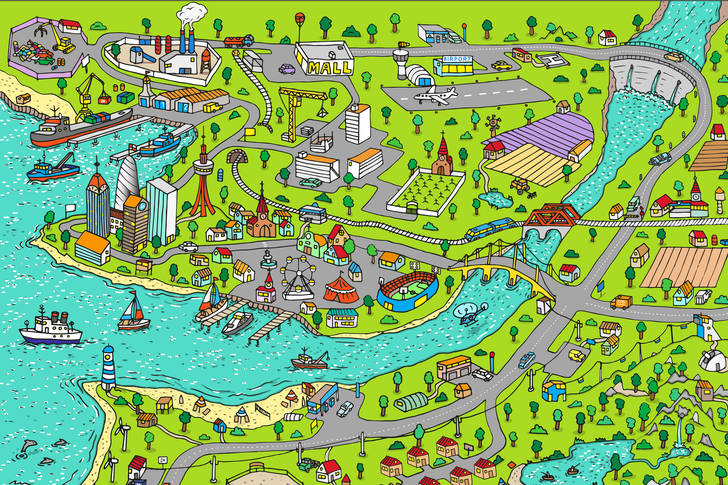  Co nás čeká v tomto týdnu:Budeme si povídat na téma: NAŠE MĚSTOvýznamná místa a budovyorientace ve městěČinnosti odpočinkové:četba z knih, volné kreslení, omalovánky, magnetické stavebnice, lego, deskové hry, karetní hry, pexesoHry:Cukr, káva, limonáda….., na Sochy, Tichá pošta, stolní tenisČinnosti výchovné a zájmové:výtvarná, pracovní  – mapa města, ve kterém žijemetělesná – pohybové hry ve školní družině                                                     Těšíme se na vás  vaše paní vychovatelky   